KNOW YOUR RIGHTSJUVENILES & IMMIGRATION IF IMMIGRATION OFFICIALS INTERVIEW YOU, REMEMBER: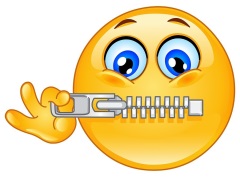 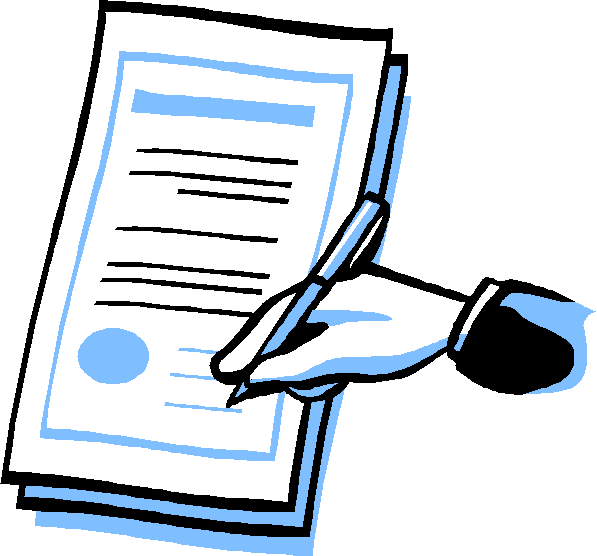 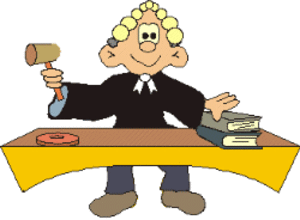 